GERALDINE ZULUAGA VANSTRAHLEN -1216972077YENIFER MILENA NEIRA GAONA -1006408595VANESSA ALEXANDRA  RUEDAS LEÓN -1006408049KARLA YISLEDY MEDINA PALOMINO- 1005342871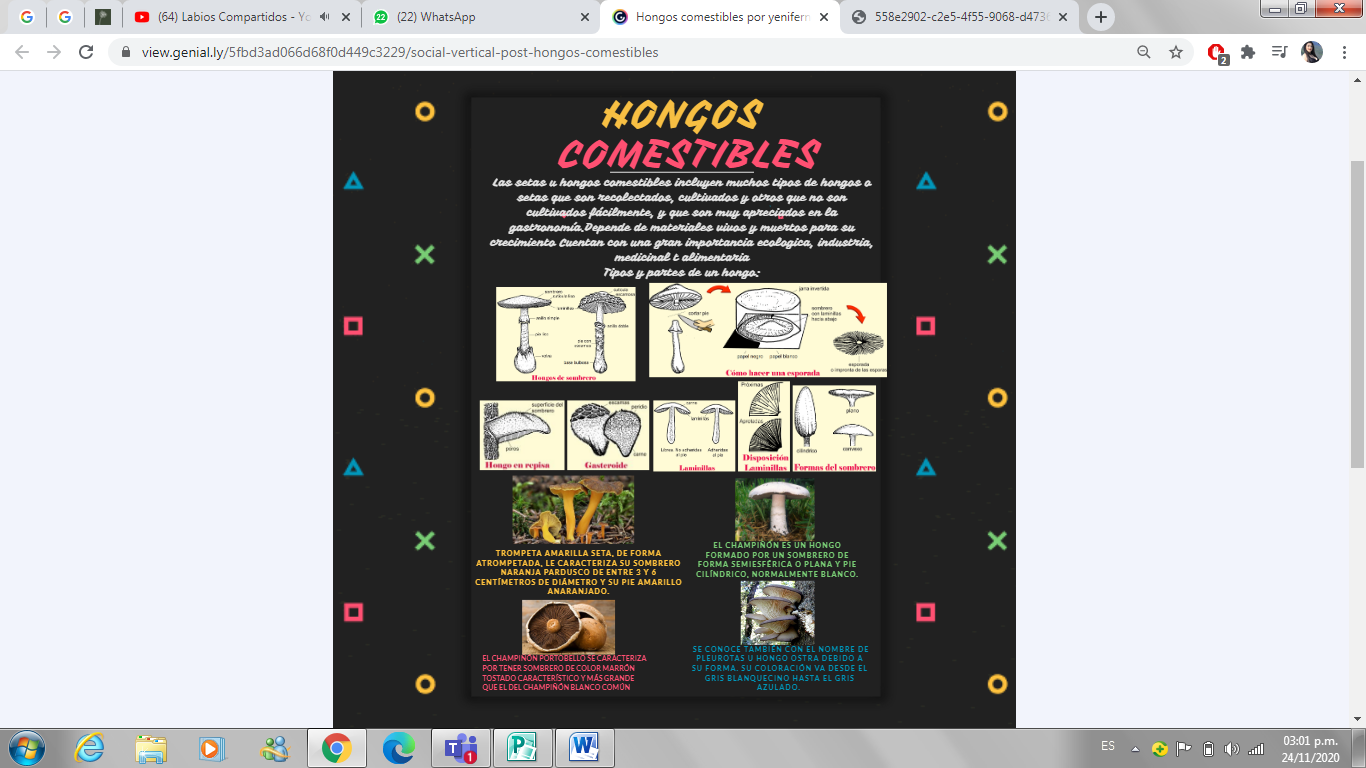 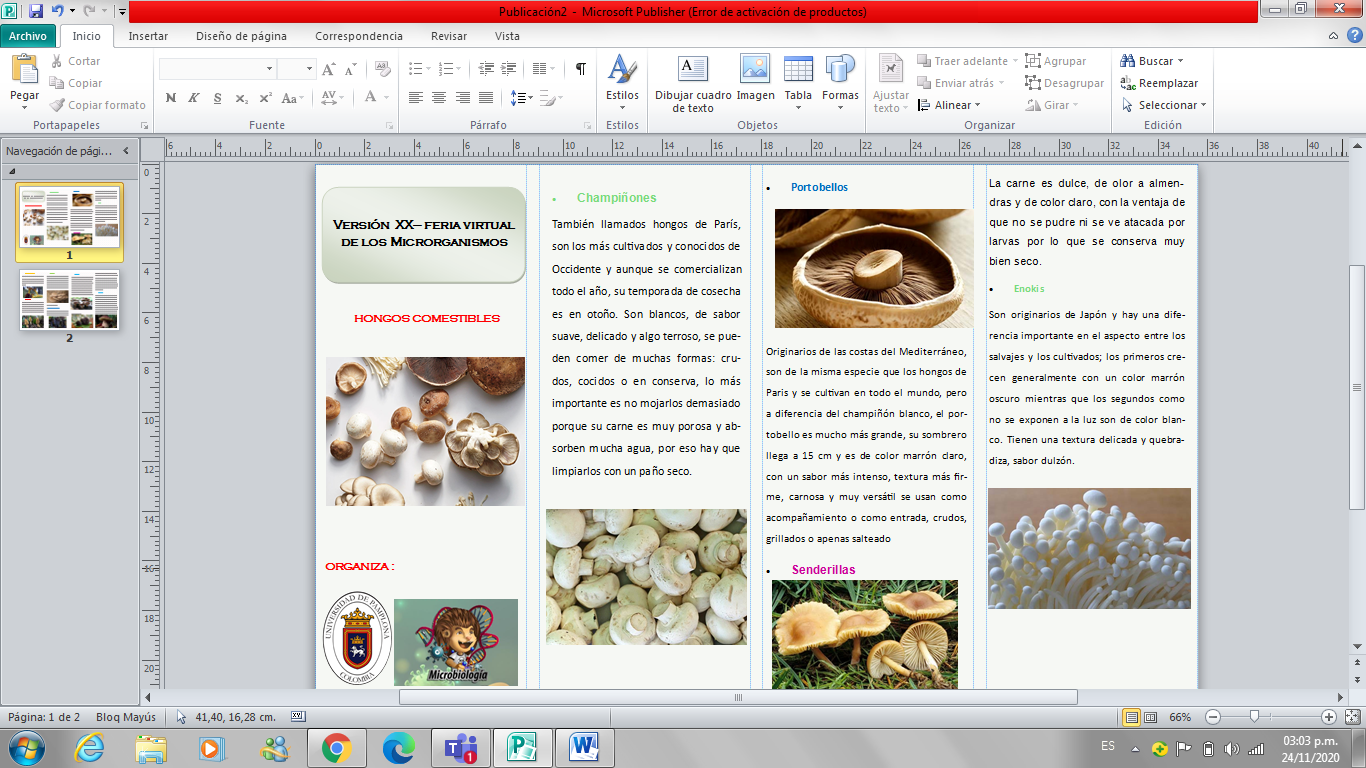 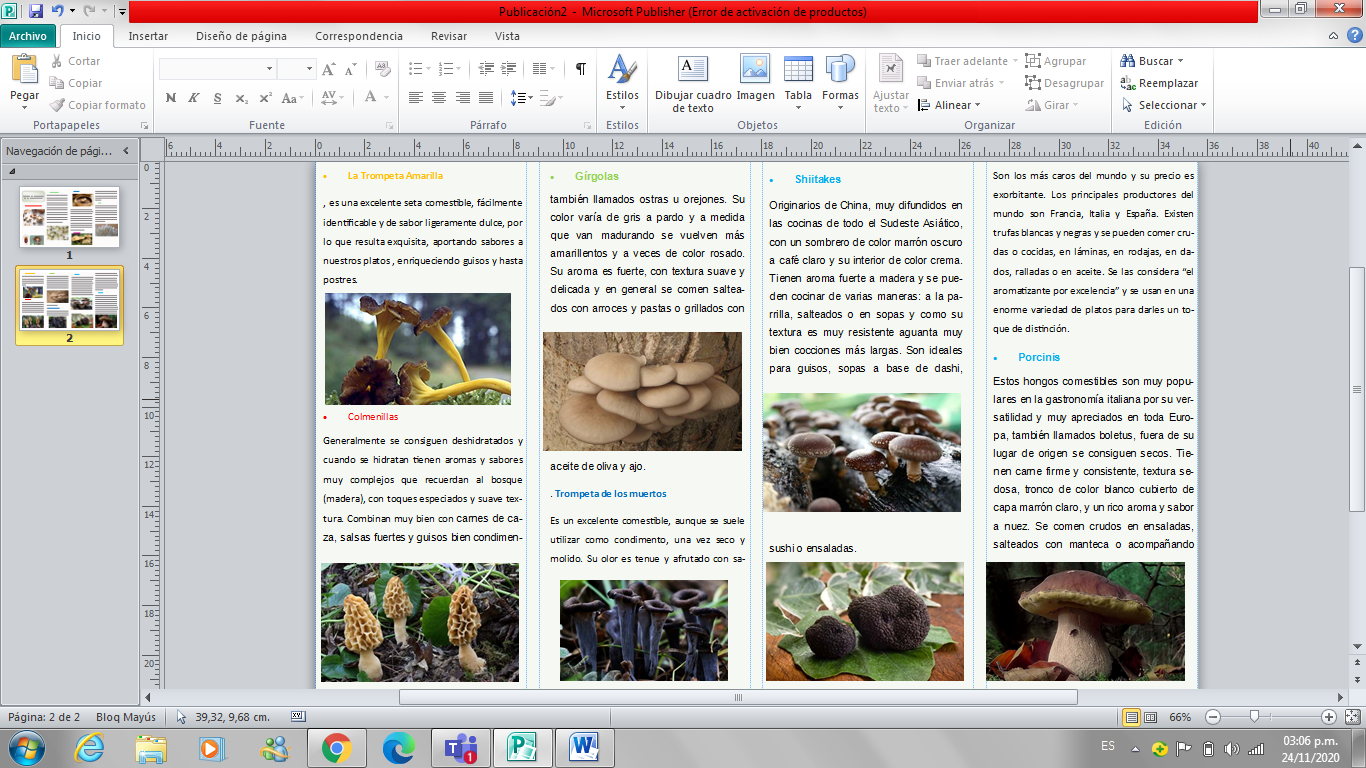 MAQUETA HONGOS COMESTIBLES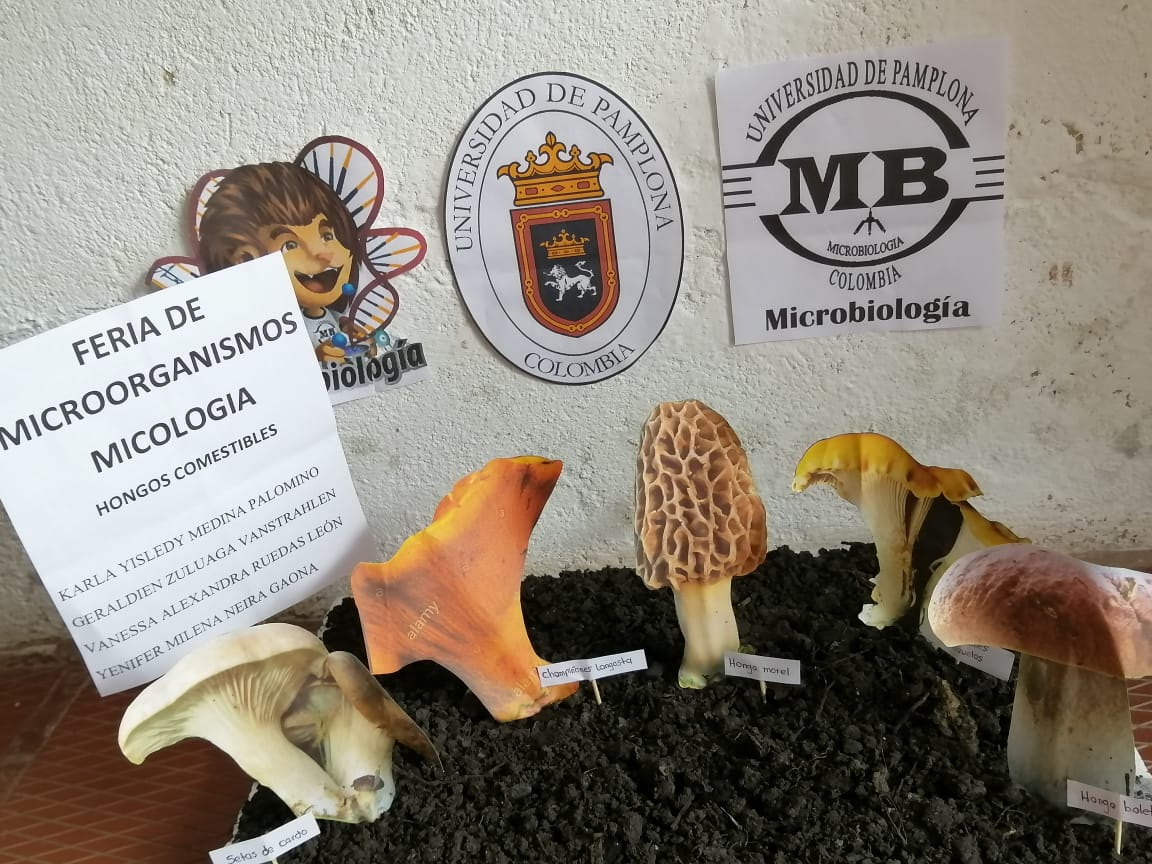 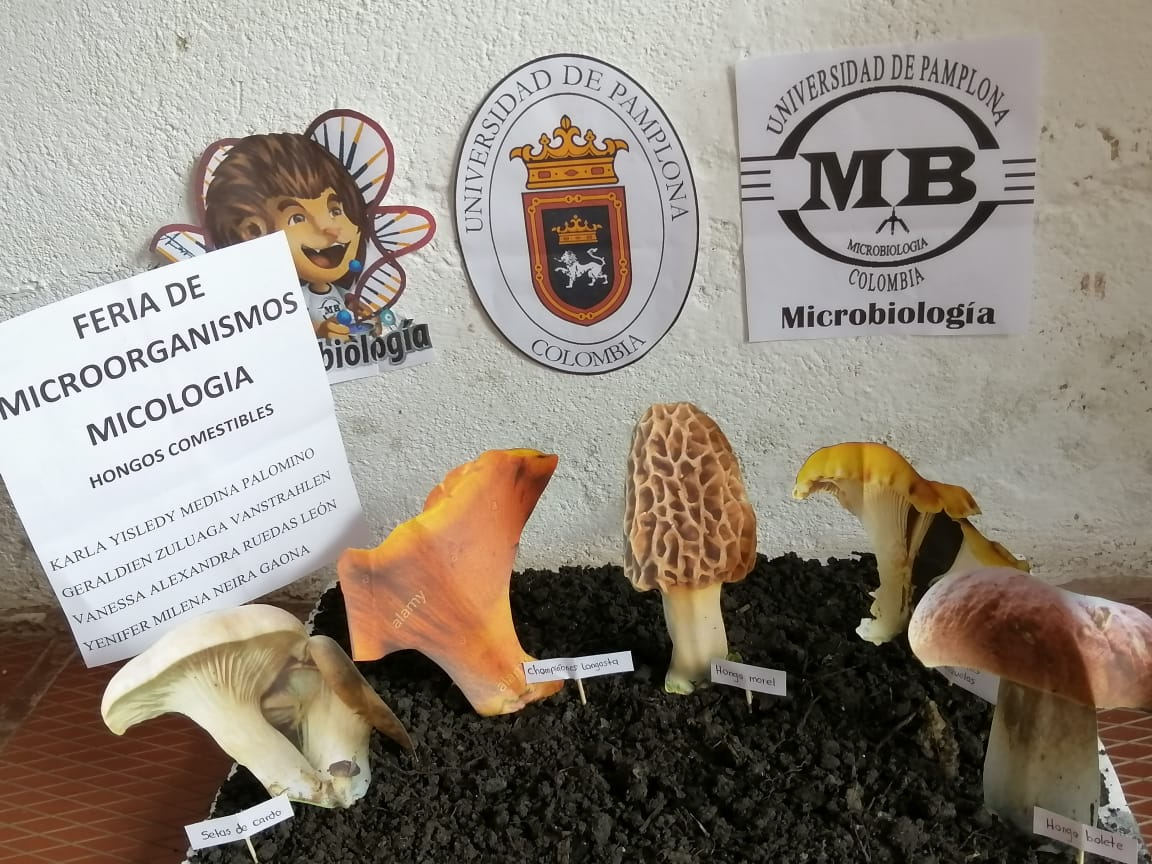 